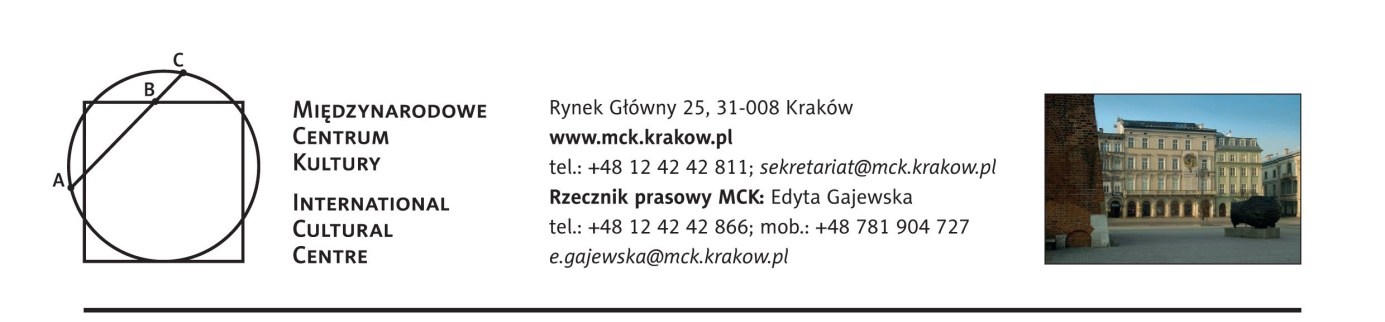 Program Międzynarodowego Centrum Kulturystyczeń 20187 stycznia, niedziela12.00 Oprowadzanie w języku polskim po wystawie Lwów, 24 czerwca 1937. Miasto, architektura, modernizmWstęp w cenie biletu na wystawę.12.30 MINIspotkania ze sztuką – Geometria.Godzinne zajęcia dla dzieci w wieku 4-8 lat, których tematem jest jedno wybrane pojęcie związane z tematyką wystawy Lwów, 24 czerwca 1937. Miasto, architektura, modernizm. Wstęp wolny, nie obowiązują zapisy, informacje: warsztaty@mck.krakow.pl, tel. 12 424 28 60.16.00 Oprowadzanie w języku ukraińskim po wystawie Lwów, 24 czerwca 1937. Miasto, architektura, modernizmWstęp w cenie biletu na wystawę.8 stycznia, poniedziałek12.00 sMoCzKi – oprowadzanie po wystawie Lwów, 24 czerwca 1937. Miasto, architektura, modernizm dla opiekunów z dziećmi do lat trzech. Wstęp wolny, nie obowiązują zapisy, informacje: warsztaty@mck.krakow.pl, tel. 12 424 28 60.12 stycznia, piątek11.00 Dojrzali do sztuki. Miasto, masa, maszyna.Spotkanie dla osób zainteresowanych sztuką przybliżające tematykę wystawy Lwów, 24 czerwca 1937. Miasto, architektura, modernizm. Styczniowy wykład będzie poświęcony obrazowym reprezentacjom nowoczesności, obecnych w fotomontażach, fotografiach  czy twórczości filmowej. Wynalezienie w XIX wieku maszyny parowej i rozprzestrzeniająca się po całym świecie fala gwałtowanej industrializacji doprowadziły do narodzin nieznanej dotąd rzeczywistości. Świat rewolucyjnych wówczas mediów, takich, jak fotografia czy film stał się obszarem, w którym owe olśnienia i lęki znajdowały swoją wizualną odpowiedź.Prowadzenie: Małgorzata Jędrzejczyk. Wstęp wolny, nie obowiązują zapisy, informacje: warsztaty@mck.krakow.pl, tel. 12 424 28 6014 stycznia, niedziela12.00 Oprowadzanie w języku polskim po wystawie Lwów, 24 czerwca 1937. Miasto, architektura, modernizmWstęp w cenie biletu na wystawę.12.30 Lwowskie baśnie i legendy – warsztaty. Spotkanie dla dzieci, podczas którego odbędzie się wspólne czytanie baśni i legend oraz warsztaty plastyczne inspirowane poznanymi historiami. Wstęp wolny, nie obowiązują zapisy, informacje: warsztaty@mck.krakow.pl, tel. 12 424 28 60.16.00 Oprowadzanie w języku angielskim po wystawie Lwów, 24 czerwca 1937. Miasto, architektura, modernizmWstęp w cenie biletu na wystawę.16 stycznia, wtorek10.00 – 18.00 Dziedzictwo z klasą. Edukacja o dziedzictwie dla grup szkolnych. Seminarium dla nauczycieli i edukatorówZapraszamy nauczycieli, zainteresowanych edukacją o dziedzictwie dla grup szkolnych, na bezpłatne seminarium. Wykład inauguracyjny wygłosi o godz. 10.00 dr Leszek Karczewski z Muzeum Sztuki w Łodzi. Po prezentacji idei Europejskiego Roku Dziedzictwa Kulturowego 2018, przedstawiciele krakowskich instytucji kultury zaprezentują swoją ofertę, odbędą się warsztaty i dyskusje. Zapisy potrwają do 14 stycznia.Na seminarium obowiązują zapisy.http://mck.krakow.pl/aktualnosci/dziedzictwo-z-klasa-seminarium-dla-nauczycieli-i-edukatorow21 stycznia, niedziela12.00 Oprowadzanie w języku polskim po wystawie Lwów, 24 czerwca 1937. Miasto, architektura, modernizmWstęp w cenie biletu na wystawę.12.30 MINIspotkania ze sztuką – Plakat. Zabierz babcię i dziadka do MCKGodzinne zajęcia dla dzieci w wieku 4-8 lat, których tematem jest jedno wybrane pojęcie związane z tematyką wystawy Lwów, 24 czerwca 1937. Miasto, architektura, modernizm. Wstęp wolny, nie obowiązują zapisy, informacje: warsztaty@mck.krakow.pl, tel. 12 424 28 6016.00 Oprowadzanie w języku ukraińskim po wystawie Lwów, 24 czerwca 1937. Miasto, architektura, modernizmWstęp w cenie biletu na wystawę.28 stycznia, niedziela12.00 Oprowadzanie w języku polskim po wystawie Lwów, 24 czerwca 1937. Miasto, architektura, modernizmWstęp w cenie biletu na wystawę.16.00 Oprowadzanie w języku angielskim po wystawie Lwów, 24 czerwca 1937. Miasto, architektura, modernizmWstęp w cenie biletu na wystawę.WYSTAWA:Lwów, 24 czerwca 1937. Miasto, architektura, modernizm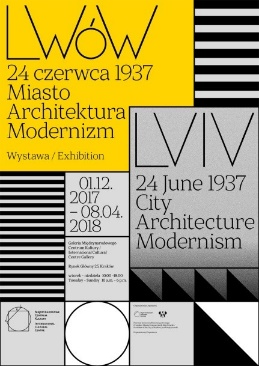 1 grudnia 2017 – 8 kwietnia 2018Galeria Międzynarodowego Centrum Kultury, Kraków, Rynek Główny 25Wystawa Lwów, 24 czerwca 1937. Miasto, architektura, modernizm będzie obszerną prezentacją osiągnięć lwowskich architektów na tle innych dziedzin życia kulturalnego w mieście. Opracowana na podstawie kolekcji publicznych i prywatnych z Polski i Ukrainy jest wielowymiarowym portretem modernistycznego miasta i podkreśla rolę Lwowa jako centrum nowoczesności w czasach II Rzeczypospolitej.  Tytuł wystawy - zwyczajny dzień 24 czerwca 1937 roku - sugeruje, iż chodzi o pokazanie zbiorczego obrazu codzienności, kiedy nie wydarzyło się nic szczególnego, a jednocześnie działo się wszystko, co najbardziej istotne.Wystawa czynna: wtorek–niedziela 10.00–18.00 (ostatnie wejście 17.30)***Międzynarodowe Centrum Kultury, www.mck.krakow.pl Serwis internetowy Art and Heritage in Central Europe, www.ahice.net Kwartalnik HERITO, www.herito.pl Fundacja im. Anny Lindh, www.alfpolska.org Księgarnia internetowa www.mck.krakow.pl/ksiegarnia Biblioteka Naukowa MCK i Czytelnia Rolanda Bergera poniedziałek 10.00–16.00 wtorek 10.00–19.00 środa 10.00–19.00 czwartek 10.00–19.00 piątek 10.00–16.00 sobota 10.00–14.00 tel.: 1242-42-833, 1242-42-835 Recepcja MCK (II piętro)poniedziałek–piątek 8.00–18.00 tel.: 1242-42-811/12.2017/Stały patronat medialny MCK: TVP Kraków, Tygodnik Powszechny, Radio Kraków Małopolska, Herito, In Your Pocket, Karnet, Polski Portal Kultury O.pl, AHICEPatron medialni wystawy Lwów, 24 czerwca 1937. Miasto, architektura, modernizm: New Eastern Europe, Lounge Magazine, SZUMPartner medialny cyklu Dojrzali do sztuki: Głos senioraPartner medialny oferty edukacyjnej dla dzieci: Czasdzieci.pl